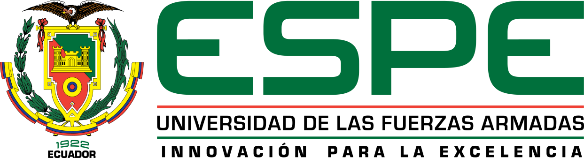 GUÍA DE SALIDA ACADÉMICA Y MEDIDAS DE BIOSEGURIDAD PARA EL DESARROLLO DE ACTIVIDADES DE LOS PROYECTOS DE VINCULACIÓN CON LA SOCIEDAD, QUE SE REALIZAN EN EL EXTERIOR DEL CAMPUS UNIVERSITARIOPROYECTO INGRESE EL NOMBRE DEL PROYECTOANTECEDENTES (Describir los antecedentes del proyecto)Señala los hechos y normativa en que se sustentan la emisión del Documento (incluyendo artículos y fracciones, apartados e incisos según corresponda). PROPÓSITOContar con una guía para ejecutar las actividades planificadas en el proyecto social: “……”, a realizarse en el exterior del campus universitario; y reducir el nivel de riesgo de un probable contagio de Covid-19 al que se encuentran expuestos los estudiantes, docentes, investigadores y personal administrativo de la Universidad de las Fuerzas Armadas – ESPE; así como también los miembros de la sociedad. ALCANCEUbicación del lugar en que se realiza el proyecto de vinculación con la sociedad:Provincia:Cantón:Ciudad:Parroquia: Descripción de la comunidad donde se va a ejecutar el proyecto de vinculación con la sociedad (datos que permiten identificar a la organización de la comunidad, así como también su ámbito de gestión)Detalle de las áreas con las que cuenta el lugar en que se realizará el proyecto de vinculación con la sociedad (puede ser un plano); señalando la distribución de personal participante o involucrado (el requerimiento es para verificar el distanciamiento físico que mantendrán las personas, mínimo de 1,5 m).  Llenar la matriz de datos del personal de la Universidad de las Fuerzas Armadas - ESPE que participará en el proyecto de vinculación con la sociedad (Anexo A)DEFINICIONESComunidad Beneficiaria: es la comunidad urbana marginal, rural o grupo de atención prioritaria que se beneficia de un proyecto social.Prácticas Preprofesionales de servicio comunitario: cuya naturaleza es la atención a personas, grupos o contextos de vulnerabilidad.Proyectos de servicios comunitarios o sociales: Están orientados a dar solución a los problemas de sectores urbano marginales, rurales y grupos de atención prioritaria, en procura de mejorar su calidad de vida.  A través de estos proyectos los estudiantes cumplen sus horas de servicio a la comunidad.Vinculación: La vinculación con la sociedad, como función sustantiva, genera capacidades e intercambio de conocimientos acorde a los dominios académicos de las IES para garantizar la construcción de respuestas efectivas a las necesidades y desafíos de su entorno. Contribuye con la pertinencia del quehacer educativo, mejorando la calidad de vida, el medio ambiente, el desarrollo productivo y la preservación, difusión y enriquecimiento de las culturas y saberes.CONTENIDO DE LA METODOLOGÍATodo proyecto de vinculación con la sociedad se ejecuta con la metodología de marco lógico; por tal razón, a continuación se detalla los componentes y actividades a ejecutarse:Nota: Las fechas de las actividades pueden cancelarse o suspenderse por seguridad de los docentes y/o estudiantes o por fuerza mayor.  Los cambios de fechas serán notificados por el Director de Proyecto, a través de memorando, a todas las instancias correspondientes.MEDIDAS DE SEGURIDADNo ingerir o consumir sustancias estupefacientes (alcohol, cigarrillos, etc.), en el bus de viaje, ni en el hotel, ni durante las estadías en las ciudades o lugares que se desarrollan los proyectos de vinculación.  Mantener el orden y el respeto en todo momento.No tomar nada que no sea de su propiedad en los lugares que se ejecutan los proyectos de vinculación.Mantener las normas de seguridad indicadas en cada lugar que se ejecuta los proyectos de vinculación con la sociedad.Durante los traslados a los lugares de ejecución de proyectos de vinculación, los estudiantes deberán, permanecer sentados y en orden, para mantener su seguridad física.Los estudiantes no se separarán del grupo de trabajo en los lugares de ejecución de proyectos de vinculación.Los estudiantes deberán permanecer en el grupo en todo momento.Los estudiantes deberán respetar los cronogramas de trabajo de ejecución de proyectos de vinculación.Finalizado el cronograma de trabajo en los proyectos de vinculación, los estudiantes deberán regresar a la institución, por su seguridad física. Debido a que es una actividad académica de la Universidad de las Fuerzas Armadas ESPE, esta actividad queda sujeta a la aplicación de todos los reglamentos internos para los estudiantes y docentes, los mismos que deben ser cumplidos.MEDIDAS PREVENTIVAS DE BIOSEGURIDAD RECOMENDADAS PARA REDUCIR LA PROBABILIDAD DE CONTAGIO DE COVID -19, DURANTE LA EJECUCIÓN DE PROYECTOS DE VINCULACIÓN CON LA SOCIEDADDelimitar una zona limpia y una zona de transición antes del ingreso a las instalaciones donde se realicen actividades de los proyectos de vinculación con la sociedad (en caso sea viable).Procedimiento de ingreso y salida de las áreas en las cuales se realicen actividades de los proyectos de vinculación con la sociedad.Señalética preventiva ante Covid-19 que se debería instalar.Uso de Equipos de Protección Personal de Bioseguridad.Distanciamiento físico al utilizar los equipos, instrumentos o herramientas.Limpieza y desinfección de equipos, instrumentos o herramientas; antes de que sean utilizados por otra persona.Lavado y desinfección periódica de manos.Ingreso de personas ajenas al proyecto.Consumo de alimentos.OtrosQUÉ HACER CUANDO SE PRESENTE UN CASO POSITIVO DE COVID-19 DE LAS PERSONAS QUE PARTICIPAN EN LOS PROYECTOS DE VINCULACIÓN CON LA SOCIEDAD Si durante las actividades de ejecución de proyectos de vinculación con la sociedad siente alguna sintomatología relacionada con la Covid-19 usted deberá proceder de la siguiente manera: Comunicar al docente responsable de la actividad de vinculación con la sociedad.Llamar al Sistema Integrado de Salud o del Dispensario Médico de la Universidad (Ext. 3136); o con el Servicio de Salud Pública a través de los números 171/ 911.Dirigirse hacia el centro médico, específicamente al área de triaje.Proceder conforme las instrucciones del médico.ANEXOSAnexo A (Datos del personal que participa en proyectos de vinculación con la sociedad)VIGENCIA Y AUTORIZACIÓNCiudad, dd/mm/aaANEXO ADATOS DEL PERSONAL QUE PARTICIPA EN PROYECTOS DE VINCULACIÓN CON LA SOCIEDADFecha de actividades:  Click or tap to enter a date.Docente Responsable:Nota: Las fechas de las actividades pueden cancelarse o suspenderse por seguridad de los docentes y/o estudiantes o por fuerza mayor.  Los cambios de fechas serán notificadas por el Director de Proyecto, a través de memorando, a todas las instancias correspondientes.Fecha de la versión del documento:25/3/2022Versión03Nivel de confidencialidad:PúblicoComponenteActividadFecha Inicio de EjecuciónFecha Fin de EjecuciónResponsableElaborado porRevisado porSupervisado por Supervisado por Aprobado por:Director Proyecto Social___________________NombreDirectorDepartamento de___________________NombreCoordinador de Vinculación con la SociedadDepartamento de___________________NombreDirectorUnidad de Vinculación con la Sociedad___________________NombreDirectoraVicerrectorado de Investigación, Innovación y Transferencia de Tecnología___________________NombreVicerrectorNOMBRES Y APELLIDOSCARGODEPARTAMENTOCARRERACÉDULACORREO ELECTRÓNICOTELÉFONO DE CONTACTOASISTIRÁ ENMODALIDADSEMIPRESENCIAL O PRESENCIALSEÑALE SI TIENE ALGUNA ENFERMEDAD (Especifique)EDADCONTACTO Y TELÉFONO EN CASO DE EMERGENCIATUTOR RESPONSABLE